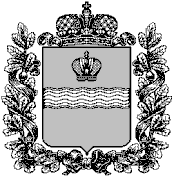 ТЕРРИТОРИАЛЬНАЯ ИЗБИРАТЕЛЬНАЯ КОМИССИЯЖИЗДРИНСКОГО РАЙОНА КАЛУЖСКОЙ ОБЛАСТИРЕШЕНИЕОб освобождении от обязанностей члена участковой избирательной комиссии избирательного участка № 0601 Жиздринского района	Рассмотрев заявление Проскурнина Валерия Александровича – члена участковой избирательной комиссии избирательного участка № 0601 с правом решающего голоса, и в соответствии с подпунктом «а» пункта 6 статьи 29 Федерального закона «Об основных гарантиях избирательных прав и права на участие в референдуме граждан Российской Федерации», статьей 18 Закона Калужской области «О системе избирательных комиссий в Калужской области», территориальная избирательная комиссия Жиздринского районаРЕШИЛА:Освободить Проскурнина Валерия Александровича от обязанностей члена участковой избирательной комиссии избирательного участка № 0601 с правом решающего голоса.Направить настоящее решение в участковую избирательную комиссию избирательного участка № 0601.Разместить настоящее решение на подпортале территориальных избирательных комиссий Калужской области в информационно-коммуникационной сети Интернет по адресу www.admoblkaluga.ru/main/society/goven/election.Председатель территориальнойизбирательной комиссии Жиздринского района                                                                   М.Г. НеклюдоваСекретарь территориальнойизбирательной комиссии  Жиздринского района                                                                      А.Н. Амеличев25 марта 2022 года № 90/23-5